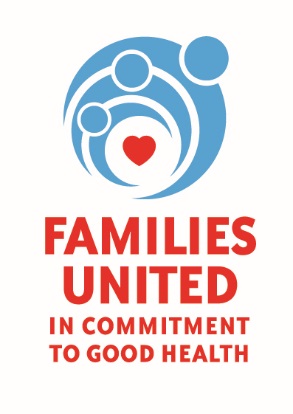 February 7, 2018Dear Community Partner, Twelve churches in the Rochester Community are participating in the Healthy Blood Pressure: Faith and Healthy Lifestyle Project through Common Ground Health. The participating churches are collaborating to plan a family health day that we hope will inspire, promote and adopt healthy lifestyle practices in their homes.We cordially invite you to be a part of the High Blood Pressure Faith and Healthy LifestyleCelebrating Families Day! FAMILIES UNITED: IN COMMITMENT TO GOOD HEALTH by signing up for a FREE vendor table (tables are FREE but please provide a door prize for a raffle). Please complete the attached form and email to Natosche@gmail.com. (We have limited space so please respond quickly!)High Blood Pressure Faith and Healthy Lifestyle Celebrating Families DaySaturday, March 17, 201810:00 am – 3:00 PMAsbury First United Methodist Church1050 East AvenueRochester, NY 14607Please contact Mona at 585-727-7736 if you have any questions. Thank you,Natosche Holt and Mona IslerVendor CommitteeHigh Blood Pressure Faith and Healthy Lifestyle Celebrating Families Day